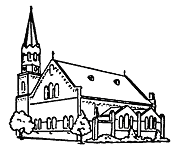 Protestantse gemeente te Zaamslag29 maart 2020, 10.00 uur5de zondag van de Veertig DagenKorte dienst i.v.m. de coronacrisisvoorganger: Ds Gerard de Langorganist: Jan VerberkmoesBegroeting en mededelingenVotum en gebedsstilteBemoediging en groetPsalm 43 (tekst)O God, kom mijn geding beslechten,verlos mij van wie U versmaadt.Boosdoeners willen met mij rechten,die niet aan trouw en waarheid hechten.Doe mij ontkomen aan hun haat,o HEER, mijn toeverlaat.O Here God, kom mij bevrijden,zend mij uw waarheid en uw lichtdie naar uw heilge berg mij leiden,waar Gij mij woning wilt bereiden.Geef dat ik door U opgerichtkom voor uw aangezicht.Psalm 43 (melodie)Gebed om verlichting met de Heilige GeestBrammetjeProfetenlezing: Exodus 9: 13 – 35 13De HEER zei tegen ​Mozes: ‘Wacht de ​farao morgen in alle vroegte op en zeg tegen hem: “Dit zegt de HEER, de God van de Hebreeën: Laat mijn volk gaan om mij te vereren. 14Dit keer tref ik uzelf, uw hovelingen en uw volk met mijn zwaarste plaag, dan zult u beseffen dat er op de hele aarde niemand is als ik. 15Ik had mijn hand allang naar u en uw volk kunnen uitstrekken en u met de pest kunnen treffen, dan was u al van de aarde weggevaagd. 16Maar ik heb u alleen in leven gelaten om u mijn macht te tonen en om iedereen op aarde te laten weten wie ik ben. 17Als u mijn volk nog langer dwarsboomt en het niet laat gaan, 18zal ik het morgen om deze tijd in ​Egypte​ zo zwaar laten hagelen als het nooit eerder heeft gedaan, vanaf de dag dat ​Egypte​ ontstaan is tot nu toe. 19Laat daarom uw ​vee​ en alles wat er verder nog buiten is in ​veiligheid​ brengen, want alles wat buiten blijft, mens of dier, wordt door de hagel getroffen en komt om.”’ 20Sommige hovelingen van de ​farao namen de woorden van de HEER ernstig en brachten hun ​slaven​ en ​vee​ binnen in ​veiligheid. 21Anderen sloegen er geen acht op en lieten hun ​slaven​ en ​vee​ buiten.22Toen zei de HEER tegen ​Mozes: ‘Strek je arm uit naar de hemel, dan gaat het in heel ​Egypte​ hagelen, op mensen, dieren en planten.’ 23Mozes​ hief zijn staf naar de hemel, en toen liet de HEER het donderen en hagelen. Er schoot vuur naar de aarde, en de HEER liet de hagel op ​Egypte​ neerkletteren. 24Zo’n zware hagelbui, waarbij onophoudelijk de bliksem flitste, was er in ​Egypte​ nooit eerder gevallen, zolang het volk bestond. 25Overal in ​Egypte​ sloeg de hagel neer op alles wat buiten was, op mensen, dieren en planten; zelfs de bomen werden vernield. 26Al-leen in Gosen, het gebied waar de Israëlieten woonden, hagelde het niet.27Toen ontbood de ​farao​ ​Mozes​ en ​Aäron​ en zei: ‘Ditmaal erken ik dat ik gezondigd heb. De HEER staat in zijn recht, de schuld ligt bij mij en mijn volk. 28Bid​ tot de HEER dat hij een eind maakt aan die vreselijke donder en hagel. Dan laat ik jullie gaan en hoeven jullie hier niet langer te blij-ven.’ 29Mozes​ antwoordde: ‘Zodra ik de stad uit ben, zal ik mijn handen opheffen naar de HEER. De donder en de hagel zullen ophouden, zodat u beseft dat de aarde aan de HEER toebehoort. 30Maar ik weet dat u en uw hovelingen nog steeds geen ​ontzag​ hebben voor God, de HEER.’ 31(Het ​vlas​ en de gerst waren kapotgeslagen, want de gerst stond al in de aar en het ​vlas​ in de knop. 32Maar de tarwe en de spelt werden niet vernield, want die rijpen later.) 33Mozes​ verliet het paleis en zodra hij de stad uit was, hief hij zijn handen op naar de HEER, en toen hielden de donder en de hagel op, en stort-te de regen niet langer neer. 34Toen de ​farao​ merkte dat de regen, de hagel en de donder voorbij waren, viel hij terug in zijn zondige houding; hij was onverzettelijk, net als zijn hovelingen. 35Hardnekkig bleef hij weigeren de Israëlieten te laten gaan, zoals de HEER bij monde van ​Mozes​ had aangekondigd.Lied 557 (tekst)Naam van Jezus die ten dode op het hout geschreven zijt, vreemde koning van de Joden die ten spot verheven zijt, vorstelijk hebt Gij gestreden om de vrede tot in alle eeuwigheid. Alle leven moet zich buigen, voor U buigen mettertijd, al wat stem heeft zal getuigen dat Gij heer en meester zijt, God heeft U een naam gegeven, hoog verheven boven alle namen uit.Lied 557 (melodie)PreekOrgelspelLiedboek 1973 Gezang 177 (tekst)Leer mij, o Heer, uw lijden recht betrachten,In deze zee verzinken mijn gedachten:O Liefde, die om zondaars te bevrijden,zo zwaar moest lijden!Laat mij, o Heer, uw wondre wijsheid prijzen, dwaasheid en ergernis voor wereldwijzen, laat mij uw kruis dat sterken zwakheid noemen als sterkte roemen.Liedboek 1973 Gezang 177 (melodie)Dankzegging, voorbede, stil gebed, Onze VaderSlotlied: Lied 913 (tekst)Wat de toekomst brengen moge,mij geleidt des Heren hand;moedig sla ik dus de ogennaar het onbekende land.Leer mij volgen zonder vragen,Vader, wat Gij doet is goed!Leer mij slechts het heden dragen met een rustig kalme moed!Waar de weg mij brengen moge,aan des Vaders trouwe hand,loop ik met gesloten ogennaar het onbekende land.Slotlied 913 (melodie)ZegenGemeente: Amen. (gesproken)